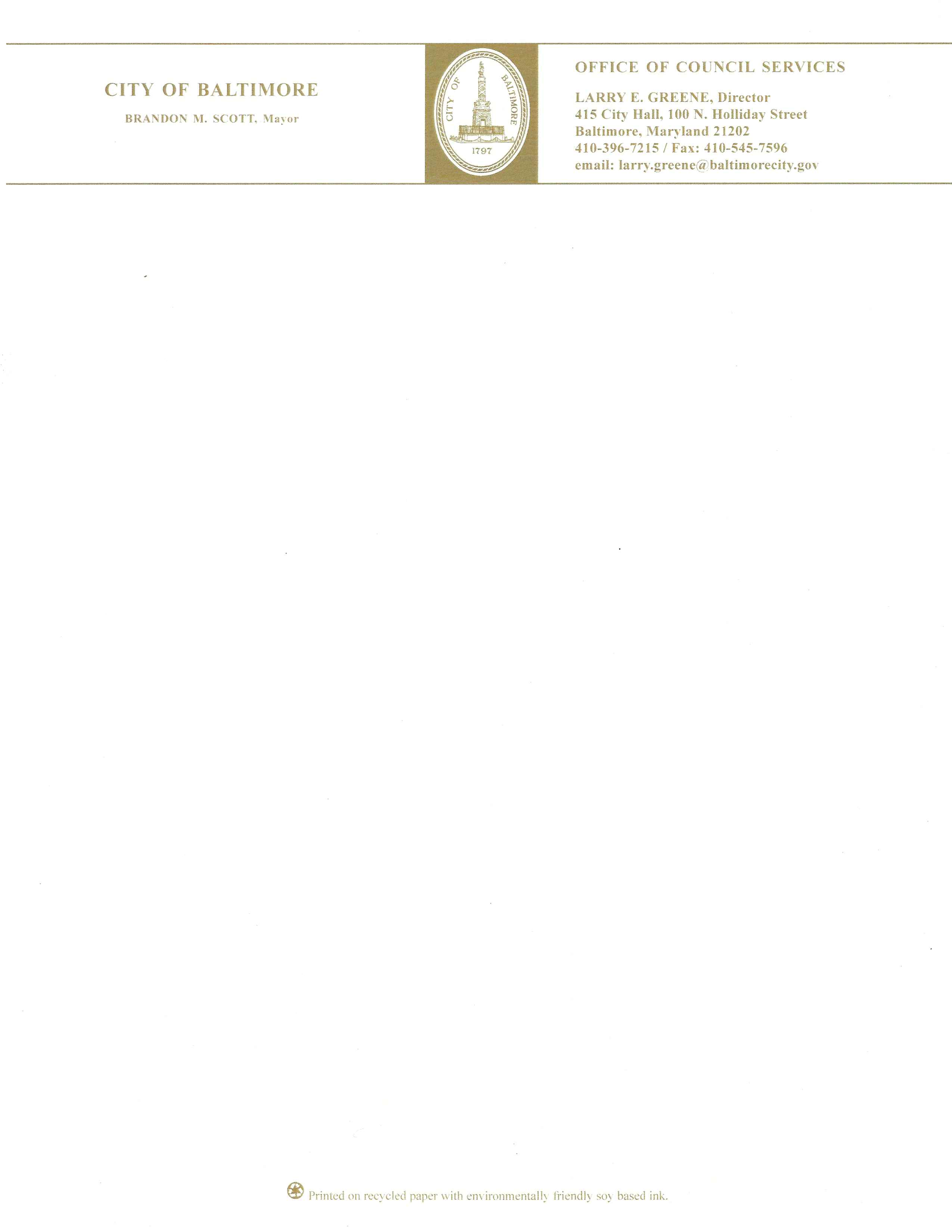 HEARING NOTESResolution:  21-0035RInformational Hearing – “Passing Through” Baltimore City Public School StudentsCommittee:    Education, Workforce, and YouthChaired by:    Robert Stokes, Sr.Hearing Date:  	   Thursday, April 8, 2021Time (Beginning):	   5:00 PMTime (Ending):	   7:05 PMLocation: 		Virtual “WebEx” Meeting Total Attendance:	Approximately 80Committee Members in Attendance:	Robert Stokes, Sr.	    James TorrenceJohn Bullock		    Sharon Green MiddletonAntonio Glover	    Zeke CohenPhylicia PorterBill Synopsis in the file?	 yes     no     n/aAttendance sheet in the file?	 yes     no     n/aAgency reports read?	 yes     no     n/aVideo or audio-digitally recorded?	 yes     no     n/aCertification of advertising/posting notices in the file?	 yes     no     n/aEvidence of notification to property owners?	 yes     no     n/aFinal vote taken at this hearing?	 yes     no     n/aMajor Speakers(This is not an attendance record.)Sonja Santelises, CEO, Baltimore City Public SchoolsJohn Davis, Baltimore City Public SchoolsRachel Pfeifer, Baltimore City Public SchoolsDennis Betzel, Public Testimony/SpeakerAndy Pierre, Public Testimony/SpeakerDontae Ryan, Public Testimony/SpeakerEvette Matthews, Public Testimony/SpeakerKJ, Public Testimony/SpeakerJovani Patterson, Public Testimony/SpeakerKim Trueheart, Pubic Testimony/SpeakerMajor Issues Discussed  Chairman Stokes gave opening remarks and informed the attendees how the hearing would be conducted.  He said, “I don’t want the hearing to be focused on just the August Fells School but to be more substantive than just this one case within the school system.”  CEO Santelises gave opening remarks, introduced her team and gave a PowerPoint Presentation.  A copy of the Presentation is on file.The committee/council members asked questions, made comments, and etc.  Some highlighted topics of discussion wereOpen EnrollmentStudent Head Count	Can you explain the process for the head count for students and how the head count changes if a student(s) transfers to another school?School LeadershipWhat do you consider good leadership qualifications for Principals?Grade Change What is the process and/or protocol for a grade change for students?Can you walk us back through how students are ranked?Promoting/Passing Students	Why are students being passed to the next grade level when he/she is not qualified to do same?Passing grade point averages; what is the process? Are students being passed along inaccurately?Talk about some of the strategies used when students get off track; to get them back on trackSpecial Need StudentsThere is an over-concentration of special need students in our schools!  What are you doing to help these students?These students often face learning challenges and academic barriers.Findings and/or InvestigationsWhat type of data are your looking at?What type of flags are being raised?Effective CommunicationWhat happen with the “lapse of communication” between the staff at Savage Fells and parents?PrincipalsWhat is a transformational Principal?  What are their duties?What kind of support are the Principals receiving when needing assistance and/or help?Comments/RemarksOur children deserve a quality education!It takes a whole village to address the matter at handWhat type of support do you have with your community partners?Reach out to the City Council for help if needed!  That is why we are here!Our schools are not overfunded!Kirwan funding is long overdue!  Public testimony was received from seven (7) attendees/speakers.  Some highlighted comments and/or concerns raised were:Press Release WordingRacist policy – What policy is this?  And when was that policy instilled?Concerns:Importance of students being:Job ReadyCollege ReadyStrengthening job ready and college ready curriculumAbout the situation at August Savage; schools are failing our children!CounselorsMore Counselors are needed in our schoolsMore Counselors are needed per student ratio; one Counselor per 400 students is not enough!Oversight/Internal AuditsBCPS should be receive constant oversight by the City Council Internal audits of the BCPSS should be made public  The chairman gave brief closing remarks, thanked everyone for participating and stated, “This is the first of several hearings; we will invite the representatives from the BCPSS back for further discussion.”  Meeting recessed. Further StudyWas further study requested?					 Yes     NoIf yes, describe.Per Chairman Stokes, the committee will reconvene the hearing at a later date to further discussion (more oversight is needed) the issue at hand.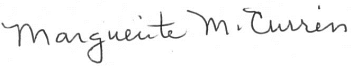 Marguerite Murray Currin, Committee Staff					Date:  April 9, 2021cc:  Bill File       OCS Electronic File